VENEZ  CHANTER.  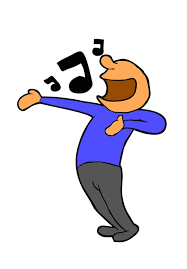 Vous adorez fredonner seul, sous la douche ou au volant de votre voiture ? Vous aimez chanter dans les karaokés, devant votre famille et vos amis ! Vous aimeriez développer les capacités de vos cordes vocales ou bien celle de votre enfant ? Vous avez bien raison, car chanter est accessible à tous, et il est possible de chanter à tout âge. Prendre des cours de chant possède de nombreuses vertus. Outre l’enseignement de techniques vocales vous permettant d’explorer toutes les notes de votre tessiture, chanter est libérateur, stimule votre créativité, votre mémoire et a un effet antistress. Pour les plus réservés d’entre nous, apprendre le chant permet de sortir de sa coquille plus facilement et de s’affirmer par sa voix, sa présence et par les émotions échangées avec le public. Vous êtes prêt à passer le cap et vous vous demandez comment s’intégrer à un groupe.Chanter dans un groupe.Aujourd’hui, lorsque l’on entend parler d’un groupe vocal, on repense immédiatement aux cérémonie religieuses, aux cantiques ou bien aux enfants à la voix douce heureuse du fameux film Les Choristes. Le groupe vocal est souvent perçue comme désuèt, voire complètement has been. Cependant, cela n’est pas tout à fait exact. La plupart des groupe d’aujourd’hui se sont modernisées et ont évolué avec leur temps. Désormais vous avez de grandes chances d’apprendre à chanter des morceaux récents et de différents styles musicaux, en groupe dans une ambiance souvent conviviale.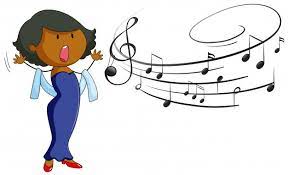 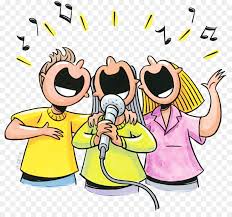 